ITEMFORECAST EXPENDITURE
JANUARY£FORECAST EXPENDITURE FEBRUARY£APPLICABLE FOR OUR BUSINESS?WAGES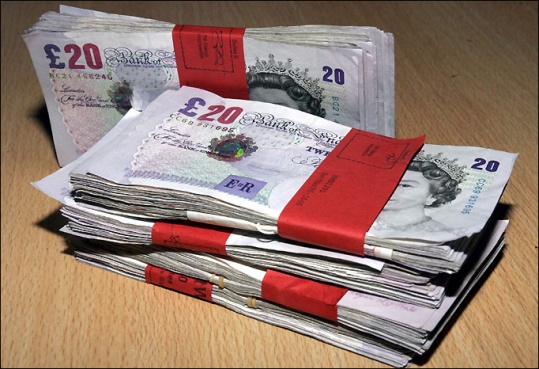 3,0002,500
RENT/PREMISES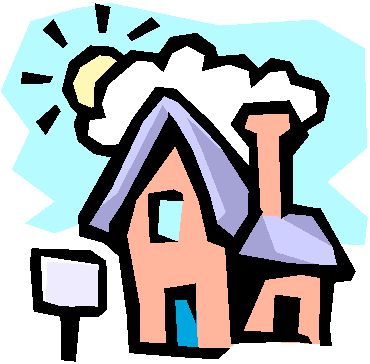 1,2001,200
HEATING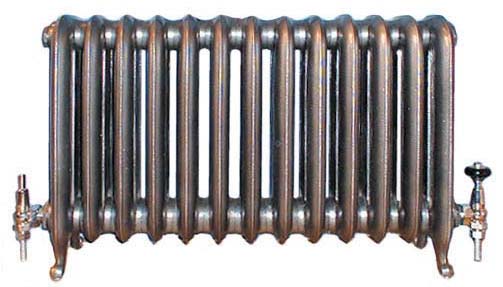 500500
LIGHTING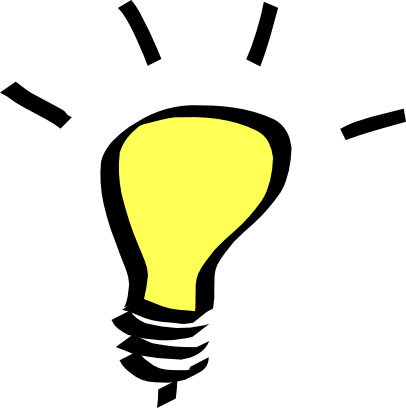 600520
ADVERTISING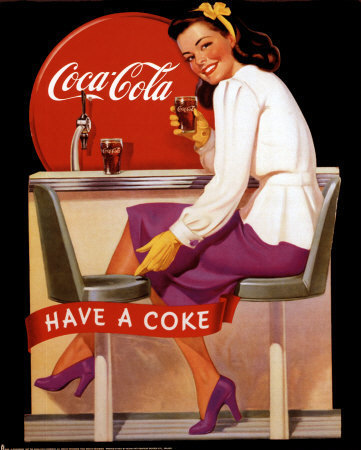 1000220